SANPOMETER MD918 бесконтактный цифровой измеритель влажности древесины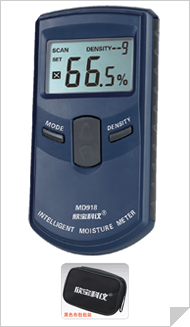 Индукционный бесконтактный цифровой измеритель влажности древесины, проводящий мониторинг материала с помощью высокочастотных электромагнитных волн. Влагомер работает с 10-ю настраиваемыми значениями плотности для различных видов древесины. Оснащен большим ЖК-дисплеем повышенной четкости с подсветкой.Особенности и преимущества:диапазон измерения влажности от 4% до 80%разрешение прибора на влажность 0,5%погрешность прибора на влажность ±1%Rh+0,510 настраиваемых значений плотности для различных видов древесиныавтокомпенсация температурыиндикация изменения влажностифункция установки верхнего значения влажности и предупреждения о его превышенииэксплуатация при температуре от -10°C до +60°Cэксплуатация при влажности от 0% до 70% Rhэлемент питания 1,5V AAA (3 шт.)размер 132x67x26 ммпоставляется в комплекте с чехлом